公益社団法人　門真市シルバー人材センター『シルバーフレンドリーショップ』協力店　申請用紙　　　　　　　　下記、必要事項をご記入のうえ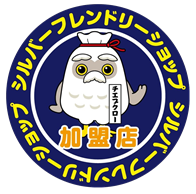 センター事務局へご持参いただくか、ご郵送またはFAXでお送り下さい。申請用紙送付先門真市シルバー人材センター事務局　〒571-0055　門真市中町1番1号　FAX : 06-6905-0085ご担当者名役職役職連絡先住所（〒　　　-　　　　）門真市住所（〒　　　-　　　　）門真市住所（〒　　　-　　　　）門真市住所（〒　　　-　　　　）門真市住所（〒　　　-　　　　）門真市住所（〒　　　-　　　　）門真市住所（〒　　　-　　　　）門真市連絡先ＴＥＬＦＡＸＦＡＸ連絡先E-mail事業所/店舗名称会員への特典①②③①②③①②③①②③①②③①②③①②③質問・ご要望